Nieuwsbrief: januari – maart 2020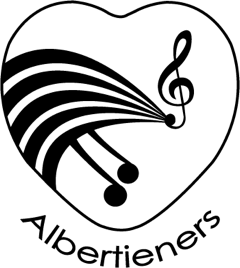 Samenspel: Elke donderdag om 18u20Gelieve in de mate van het mogelijke op tijd aanwezig te zijn!Indien jullie op de andere repetities niet kunnen komen, gelieve dan tijdig even een berichtje te sturen naar Klaartje op het nummer: 0476 78 91 85Om na te kijken of het al in je kalender staat:Teerfeest: 15 februari (iedereen welkom, voor meer info: Erika)Jeugdweekend 21 – 23 februari (zie verdere info onderaan en in bijlage)Aperitiefconcert: 8 maart om 11uJaarlijkse BBQ: 27 juni om 11u30Werchter 2 – 5 juliLessen:Op 15 januari zal er geen les notenleer zijn, vermits het dan pedagogische studiedag is op Kringeling. FilmavondOp …..          is onze filmavond. Hiervoor krijg je een aparte mail. Ook hier geldt weer: hoe meer zielen, hoe meer vreugd. Laat aub snel weten aan Jolien of Sara of je erbij kan zijn of niet. schoetersjolien@gmail.com,  saraschoeters@gmail.comTROOPERWe zijn nog steeds een trooper-vereniging. Wanneer je online inkopen doet, ga dan eerste even langs de site van trooper en kijk of jouw winkel op hun site staat. Jij betaalt geen euro extra, maar er komt wel een percentje van jouw aankoop in onze portefeuille . Als je hier meer info over wil: geef een seintje.PS: ook booking.com en een aantal vakantie sites staan daartussen .Jeugdweekend 21 – 23 februari!!!!!!!!!!!Belangrijk: gelieve zo snel mogelijk laten weten of je mee kan of niet… Voor 1 februari willen we graag van iedereen een berichtje of je aanwezig kan zijn of niet. Dit bericht stuur je naar Klaartje of Erika. Klaartje.martens@bastassart.be of erikabarmans@gmail.com. Lees goed de brief in bijlage, zodat je weet wanneer je verwacht wordt! Het weekend is voor iedereen, niet enkel de leden die al in de jeugdfanfare meespelen!!  Indien u nog vragen heeft die niet werden beantwoord in deze nieuwsbrief kunt u ons altijd contacteren via info@albertieners.be.Met vriendelijke groeten,  Het bestuur